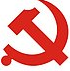 经济与管理学院党总支工作简报2014年 第4期经济与管理学院党总支                 2014年 8月25 日经济与管理学院党支部6月工作总结六月，经济与管理学院各党支部认真贯彻落实“一个支部一个目标，一个党员一个任务”精神，各项工作井然有序进行。各教师党支部在本月完成了毕业设计答辩工作的安排与讨论等工作。各学生党支部继续以学习各项思想工作，开展各项活动。现将6月的工作总结回报如下：教师党支部：办公室党支部办公室党支部开展了“一个支部一个目标，一个党员一个任务”活动；办公室党支部看展了参观宋庆龄故居的爱国主义教育活动，在宋庆龄故居举行了预备党员宣誓；办公室开展了共产党员献爱心活动，各位党员踊跃捐款。信息管理党支部支部会同教研室召开会议，讨论了学校党委开展的“一个党员一个目标”的活动，教研室支部的各位党员均提交了自己的学年目标，最后对教研室即将开展的毕业设计答辩进行安排以及讨论。                                        党支部会同教研室组织教师对即将开展的大四学生的毕业设计答辩工作进行了动员，教研室各位教师对答辩情况进行总结，经各个答辩小组汇总明确论文推优情况以及还需要整改的情况。最后，按照校党委的统一部署，支部组织党员开展“共产党员献爱心”捐献活动。人力资源党支部首先，总结了２０１３至２０１４学年第二学期支部的工作情况，并对下学期工作计划进行了初步讨论。并且，共同讨论了支部本年度的工作目标，指导支部各位党员制订各自的年度工作任务。最后，督促教研室各位老师特别是班主任关注毕业生思想动态，加强毕业前的安全教育及事故防范。经济学党支部对学期末监考安排、考试卷子的出题情况进行沟通讨论。讨论如何做好教工党支部开展“一个支部一个目标、一个党员一个任务”活动。金融国贸党支部第一，在提高教学和科研、建立服务师生或服务地方和企业的长效机制、加强理论学习、加强党性修养、树立良好师德、提高综合素质等方面确定了支部目标，并根据支部目标确定了党员任务。第二，向支部全体党员及群众发出倡议，本着自愿参加的原则，发挥先锋模范作用积极捐款。第三，教研室两个专业即金融学专业与国际经贸专业2010级本科毕业答辩工作顺利完成。电力经济党支部第一，在学校党委的部署下，在学院总支的领导和组织下，组织教研室党员学习了大学关于在教工党支部开展“一个支部一个目标，一个党员一个任务”的文件精神，在与党员们充分讨论和交流的基础上，提出了“组织形式多样的文娱和学术交流活动，加强老师们的交流沟通，努力形成一种好的组织氛围”的支部目标。第二，组织群众进行了党员爱心捐款活动。第三，顺利完成了本专业本科毕业生的毕业设计答辩工作，各位党员在工作中发挥了先锋模范作用。市场营销党支部第一，针对本科生毕业论文设计中存在的问题进行分析，明确答辩安排并强调了考试安排，确保不发生教学事故。第二，就校党委开展“一个支部一个目标，一个党员一项任务”活动召开会议，听取大家对于支部目标的建议，汇总各党员的任务。第三，组织全体党员积极响应“共产党员献爱心活动”。第四，参加校工会组织的棋牌比赛。会计学党支部第一，按照大学《一个支部一个目标，一个党员一个任务》活动的要求，讨论商定支部具体目标。第二，协助教研室组织2014届本科生的毕业论文答辩工作。第三，开展向学院先进基层党组织——经济学支部和优秀共产党员牛东晓、张晓春的学习活动；督促党员教师参加2014年度党员在线学习，争取获得学习先进支部。财务党支部第一，召开会议，对毕业班的毕业论文答辩进行重点安排部署，对于答辩的小组划分以及组长的职责等问题进行了明确，要求各个答辩小组严格组织答辩。第二，召开了期末教学工作纪律会议，教研室主任刘重明老师对期末考试命题、考试、阅卷工作进行了强调，要求大家从严命题，题目的难度和试卷的区分度；支部书记和大家强调了期末监考工作的重要性。第三，积极响应大学和学院党组织要求，开展一个党员一个任务活动，积极动员老师们对于自己的教学科研任务进行规划，圆满完成任务总结上报。要求大家努力实现自己的任务目标。学生党支部研经管1211班党支部根据校党委统一安排，向支部各个党员下发关于学习党的十八届三中全会相关会议精神的学习教材，号召党员要时刻勿忘加强理论学习，提高党性修养，保持思想的先进性；与班委一起召开《研究生奖助学金体系改革方案》解读说明会，就我校的相关政策进行解读，使得同学们能够及时正确地了解学校的相关制度；组织班级同学积极参与“献爱心”活动。研经管1212班党支部本支部在6月份的工作主要为（1）发放党员学习教材，号召党员同学加强理论学习；（2）协助班委召开《研究生奖助学金体系改革方案》解读说明会；（3）响应学校号召，组织捐款献爱心活动。研经管1213班党支部召开支部大会讨论接收邢通同志为预备党员的问题；召开一次组织生活会，只要内容是结合全体党员联系实际，认真检查自己自开学以来的工作、学习情况，检查执行党的路线、方针、政策及支部决议的情况，检查发挥党员先锋模范作用的情况。解剖自己的优缺点，并提出克服不足的可行措施；动员支部成员参加2014年“党员献爱心活动”。研经管1214班党支部分小组召开组织生活会，只要内容是结合全体党员联系实际，认真检查自己自开学以来的工作、学习情况，检查执行党的路线、方针、政策及支部决议的情况，检查发挥党员先锋模范作用的情况。解剖自己的优缺点，并提出克服不足的可行措施。针对近期社会上出现各类恐怖事件，召开一次安全教育会，主要是向大家强调安全的重要性以及日常生活中该如何加以防范。积极参加学校组织的爱心捐款活动，全班36名同学（22名党员，13名积极分子，1名群众）全部参加，共捐款180元。研经管1215班党支部针对近期敏感事件较多，每天定时报告班级动态；党支书参加学生党支部书记理论与实务培训班,完成考核后领取了结业证书；组织本支部2014年党员献爱心捐款活动，认真组织圆满完成。研经管1312班党支部6月，支部主要围饶2014支部建设重点项目、红色1＋1支部共建活动、特色党支部等方面开展活动。支部积极申请2014支部建设重点项目，形成了具有支部特色，操作性强的项目方案。支部对本学期的重点工作进行了整体部署，成立了工作小组，作了长期充足的准备。支部进一步关注一个支部一个目标，一个党员一个任务的落实情况，组织支部党员以文字方式提交任务成果，汇编成册，并组成督查小组对各党员成果进行评定，召开讨论会议，为下一年该项工作打好基础。研经管1313班党支部6月，本支部主要针对学校开展的红色1+1活动以及党建工作重点项目基金申请工作。针对党建工作重点项目，本支部选取卢沟桥抗战博物馆作为参观对象，此行能够使各位党员铭记历史，时刻保持党员的先锋模范作用。本支部初步选定离校较近的定福皇庄村委党支部作为共建单位，通过实地调研得到本次活动的主题。下一步工作将确定两个支部共建的具体活动方案。研经管1314班党支部支部6月28日参加了共建党支部二拨子村党支部的迎7·1文艺演出，并在二拨子村村官李玲玉的带领下参观了二拨子村的村委会、电子监控室等地，采集了大量的图片资料。在党支部书记的带领下，召开了一次班委、支委座谈会，重点讨论红色1+1党支部共建活动的开展计划。创建了班级微博，召开了一次响应党号召，学习党的时代精神，并把学习材料上传到班级内部的新浪博客。研经管1315班党支部研经管1315班党支部本月组织安排了红色1+1活动，这次活动经过党支部讨论通过决定与农民工子弟学校党支部进行联合，并组织我校在校生募捐，加强了支部凝聚力，为支部同志上了一节思想教育课。同时，按照学院对安稳工作的安排，全体党员同志了解和掌握了班内同学的心理动态和活动去向，对情绪不稳定同学进行及时心理疏导，防止同学们参加邪教势力、反政府组织。党员同志配合班委组织班级集体活动，加强了班级凝聚力。研经管1316党支部研经管1316党支部组织了党建实务交流会。大会对党建工作进行了总结：第一，不断完善组织结构调整，为下一步的预备党员的转正奠定了良好的基础。第二，进一步发展组织网络，保证了党员的发展质量，充分发挥了党员的模范带头作用。第三，促进学生的政治素质和理论水平发展，解决了部分学生的思想问题，引导了学生的健康发展。第四，解决学生在学习，生活中出现的问题 ，学生党员在学生中也充当了一个学生和学校之间的联系人的角色，争取帮助学生解决实际问题。通过本次党建实务交流会，总结了本期党建工作的成果和不足，为党支部下一期的工作具有指导意义。博经管1342班党支部6月，党支部在党的建设、管理、党员队伍稳定等方面都取得了一定的成绩，较好的完成了学校党委安排的各项党务任务。第一，开展读书月活动。支部要求支部全体党员开展自学自读，营造良好的学习氛围，读后撰写心得体会。第二，加强党支部班子建设。公司党支部始终把领导班子建设作为党建的核心来抓，较好地发挥了党支部的战斗堡垒作用。通过一系列的措施，干部工作积极性有了明显转变，班子成员相互信任，相互支持，增强了支部成员的凝聚力和向心力。博经管1238班党支部为了配合国家的维稳工作，我们加强了对博士生活动的管理工作，每周定时报告本班同学的活动动向。博经管1143班党支部第一，本支部在本月召开支部座谈会，针对目前复杂的安全和国际形势，强调同学们在公共场所注意人身安全，并对可能的突发状况及应对措施进行了剖析。第二，支部要求同学们多留意身边人和事的异动情况，做到及早发现，及时向组织通报，共筑安全稳定和谐校园。第三，针对在外实习一段时间回校的同学，讨论并交流工作心得，做到相互学习相互促进。MBA12级党支部本月支部的工作主要是为大家提供精神上的鼓励和支持，同时提醒同学按时办理离校手续。此外，组织大家积极参与学校开展的捐款活动，支部内参与活动的党员有8位，共捐款400元。MBA13级党支部本月支部向党员和全体同学发出了“合理安排，高效学习和工作”的号召，建议大家以饱满的姿态和热情投入学习和工作中，尽可能的给同学们提供帮助。我支部党员、积极分子、13级班委、同学们积极参加共产党员献爱心活动，以实际行动表达对党的热爱。2010级学生第一党支部召开一批预备党员的半年鉴定会议。开展红色“1+1”的支部活动，这是一次支部同学学习和实践的重要机会，本支部在这个月中积极的联系村党支部，为2012级党支部做好对接工作，制定关于共建活动的计划和方案。同时，为加强日常思想工作，支部就党章和党的光辉历史进行了深入学习，在了解光辉又曲折的历史的同时，明白要以史为鉴，与时俱进，秉承先辈的遗志，不断向前。2010级学生第二党支部支部于召开了支部会议，讨论有关预备党员半年鉴定的问题。在支部建设方面，我支部通过开展“学习十八大与两会精神，做好学生党员”为主题的例会，培养有觉悟有信仰的学生党员，注重发挥先锋模范作用；同时积极培养支部入党介绍人知识，抓好入党积极分子的教育工作，引导广大学生积极向党组织靠拢。通过开展支部交流会，支部党员广开言路，见贤思齐，不断提高自己，并相互促进取得共同进步。实行学生宿舍党员包干负责制。平日里支部要求党员们关注时事，与时俱进：组织支部党员通过网路、报纸、广播等多种方式，及时了解国内外时政新闻，关注党的路线方针和政策。2010级学生第三党支部为了落实党员的半年鉴定工作，我们支部在6月14日召开了预备党员半年鉴定会议，支部成员们都积极参与，3位半年鉴定的预备党员都获得了全票的通过。2010级学生第四党支部认真做好党员的发展和转正工作，切实加强支部的组织建设：党支部预备党员和党员在会后根据党支部信息统计表进行信息统计；党支部预备党员和党员在会后根据党支部信息统计表进行信息统计；党支部成员按要求对班级入党积极分子信息进行统计，便于培养发展联系入党积极分子，加强党支部的组织建设。2011级学生党支部本支部开展了民主生活会，就支部应该如何构建、党员应该如何发挥作用等问题，展开了激烈的讨论，并对积极分子进行了一系列严格考核。在本月，本支部还开展了两次预备党员转正会议，批准他们按期转为正式党员。同时，支部开展了划分支部会议，将原经管学院2011级学生党支部划分为四个党支部，同时选举了新的支部书记及支部委员。2012级学生党支部经管理院2012级学生党支部积极响应党组织的号召，促进各项创建工作的顺利完成，以下是本支部六月份的工作总结：第一，为认真落实党组织的通知，促进支部建设，成功举办了共产党员献爱心活动。第二，严格执行各项党建工作制度，促进党建工作的发展。第三，按照学校要求，支部正式启动红色1+1活动，并深入共建支部——北京市昌平区北七家镇白庙村党支部进行了实地调研。第四，按时缴纳足额党费，支部成员按时上交思想汇报。2013级学生党支部党支部多次给入党积极分子负责人开会，指导积极分子谈话和培养的相关工作事宜，在这些会议中，支部要求各位积极分子要在近期做好如下两点：第一，要求党员和积极分子在学习，生活中要严格要求自己，加强党的相关理论政策的学习。第二，临近期末，要求党员和积极分子注意安全的相关事宜，党员和积极分子要加强对负责班级的安全督查，发现迹象及时劝导。该月党支部的重要其他活动有预备党员的转正会议，随后党支部同意她们成为正式的共产党员。在接下来的工作中，13级党支部一定会再接再厉，争取取得更好成效。